О Законе Республики Саха (Якутия) «О внесении изменения в статью 2 Закона Республики Саха (Якутия) «Об организации проведения капитального ремонта общего имущества в многоквартирных домах на территории Республики Саха (Якутия)»Государственное Собрание (Ил Тумэн) Республики Саха (Якутия)                             п о с т а н о в л я е т:1. Принять Закон Республики Саха (Якутия) «О внесении изменения в статью 2 Закона Республики Саха (Якутия) «Об организации проведения капитального ремонта общего имущества в многоквартирных домах на территории Республики Саха (Якутия)»    и направить его для подписания и обнародования Главе Республики Саха (Якутия).2. Поручить постоянному комитету Государственного Собрания (Ил Тумэн) Республики Саха (Якутия) по строительству, жилищно-коммунальному хозяйству и энергетике (Я.А.Ефимов) в первом квартале 2019 года провести в Государственном Собрании (Ил Тумэн) Республики Саха (Якутия) круглый стол о работе некоммерческой организации (фонда) «Фонд капитального ремонта многоквартирных домов Республики Саха (Якутия)» с участием исполнительных органов государственной власти Республики Саха (Якутия) и народных депутатов Республики Саха (Якутия). 3. Опубликовать настоящее постановление в республиканских газетах «Якутия», «Саха сирэ» и «Ил Тумэн».4. Настоящее постановление вступает в силу с момента его принятия.Председатель Государственного Собрания    (Ил Тумэн) Республики Саха (Якутия)  					П.ГОГОЛЕВг.Якутск, 30 января 2019 года               З № 94-VI                        ГОСУДАРСТВЕННОЕ СОБРАНИЕ(ИЛ ТУМЭН)РЕСПУБЛИКИ САХА (ЯКУТИЯ)                          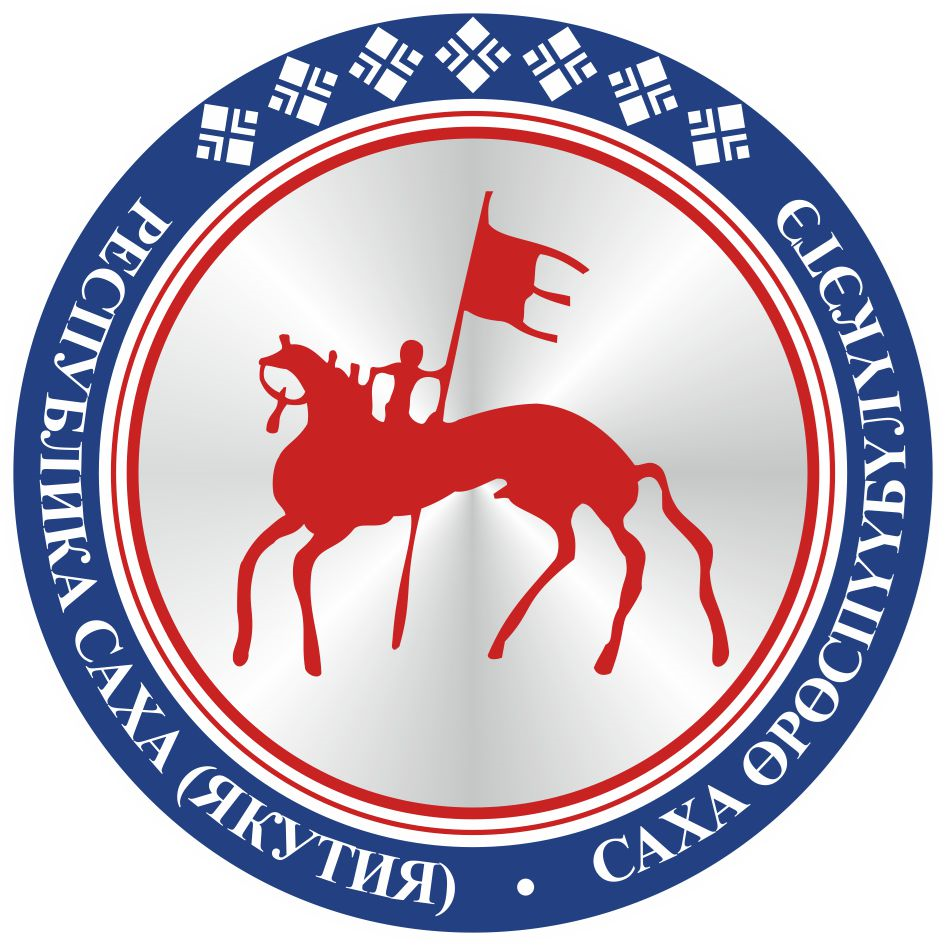                                       САХА  ЈРЈСПҐҐБҐЛҐКЭТИНИЛ ТYMЭНЭ                                                                      П О С Т А Н О В Л Е Н И ЕУ У Р А А Х